Jump Rope ChallengesBeginner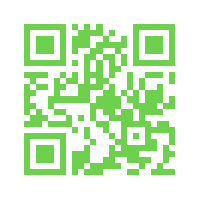 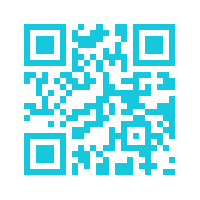 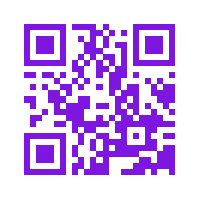 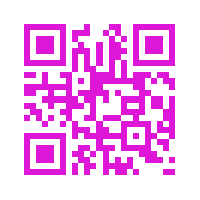 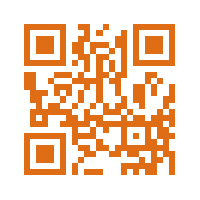 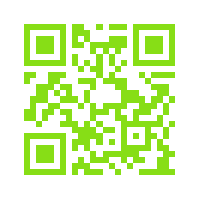 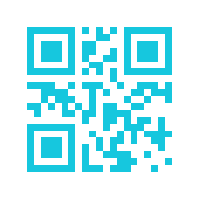 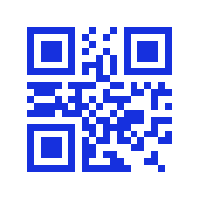 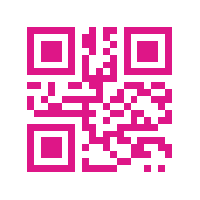 Intermediate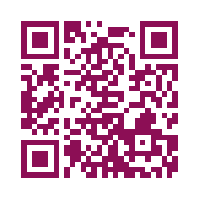 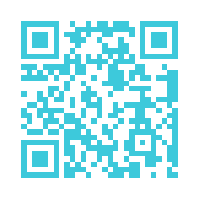 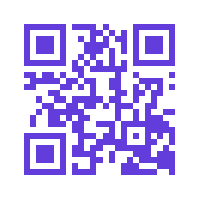 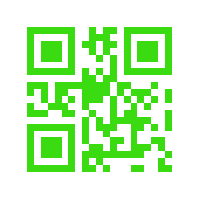 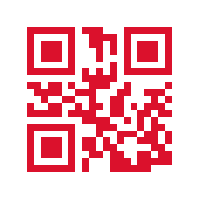 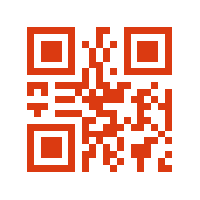 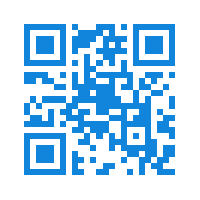 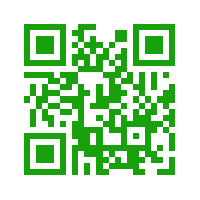 Advanced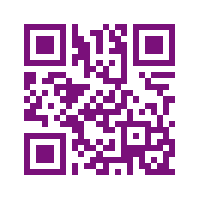 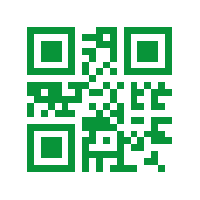 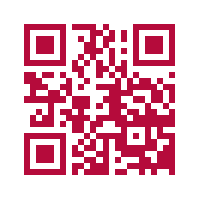 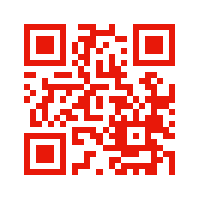 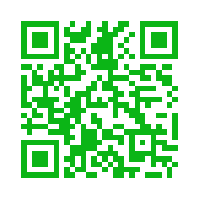 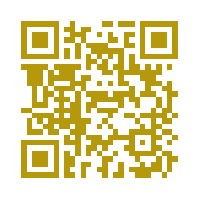 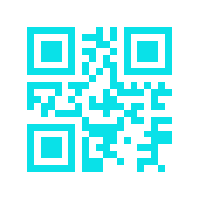 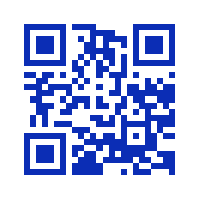 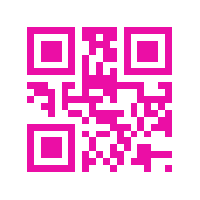 